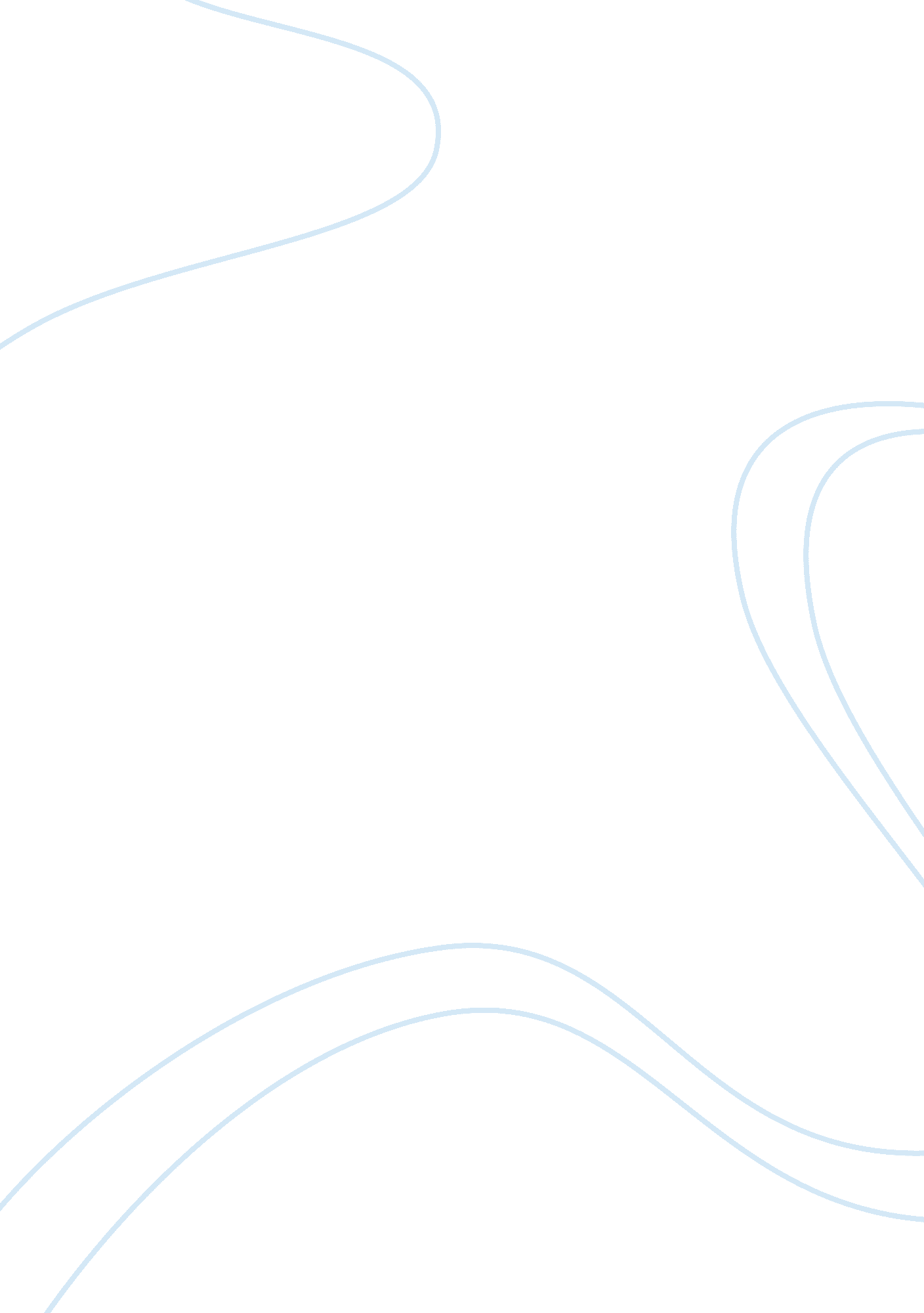 The death penaltySociology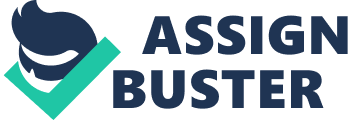 The death penalty is society’s ultimate sanction against those who commit the most heinous crimes. Its elimination is called for by people who in a general sense would tend to see criminals as victims, and refuse to actually see victims of crime at all. 
Backing: 
Most readers would accept the warrant without much backing. 
Conditions of rebuttal: 
It is understandable that so many people have strong opinions about this issue. No life should ever be taken without careful consideration and due process. That said, there is a growing trend around the world to look at criminals themselves as victims of some sort of social injustice, to think about criminals in the same way most people think about victims of crime. 